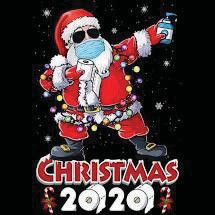 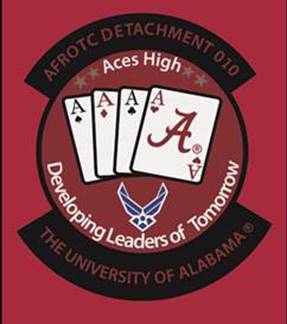 AFROTC DET 010UPDATEDec 2020Greetings cadets! December marks the end of the fall semester and 2020. While the year will be ending, our efforts to prepare for and execute our mission in the spring ’21 semester will continue. This year has been marked by both personal and professional challenges, most of which none of us have ever experienced before; however, we will continue to overcome and prevail despite these challenges. I commend you for your continued support and dedication for building leaders of character for tomorrow’s Air and Space Forces.New Detachment 010 CadreTSgt Lewillie Neal, NCOIC of Personnel Programs, arrived this monthCapt Aaron Clinton-Earl, incoming APAS and OFC, is arriving January 2021SSgt Donald Vo, incoming NCOIC of Administration Management, is arriving January 2021FY21 AFSC Classification Update (AS400s/ECLs)Estimated Release – 15 Jan 21AFPC will open base of preference (BOP) as soon as possible after they can get the AFSC classifications approved and releasedSpring 2021 Cadet Boards*Based on AFPC completing the FY21 BOPGold Bar Recruiting ProgramThe Gold Bar Diversity Recruiters are AFROTC’s primary fulltime recruiting force. We cannot succeed without you! All eligible cadets are encouraged to apply. HQ Recruiting Branch will host an informational Zoom session for interested cadets on 21 Dec 20 at 1:00 PM Central Standard Time (CST). Cadets must register at: https://afrotc.zoomgov.com/meeting/register/vJItc-qgrz4pGNjklnWizxeE8ZQp4woI6N4. Thank you in advance.Space Force Inspiration ProjectAFROTC is hosting an “Inspire to Space” town hall event over Zoom the following dates:Friday, 8 Jan 21 at 1000 CSTMonday, 11 Jan 21 at 1730 CSTThis is an informational session for current cadets to learn and ask questions about USSF opportunities. A flyer with FAQs and the link to attend is attached to this message.FT21FT21 will occur at Camp Shelby, Mississippi via six encampments (SHELs).  Maj Herring and I have already been tapped to staff, so we’ll see you PSP selects there! 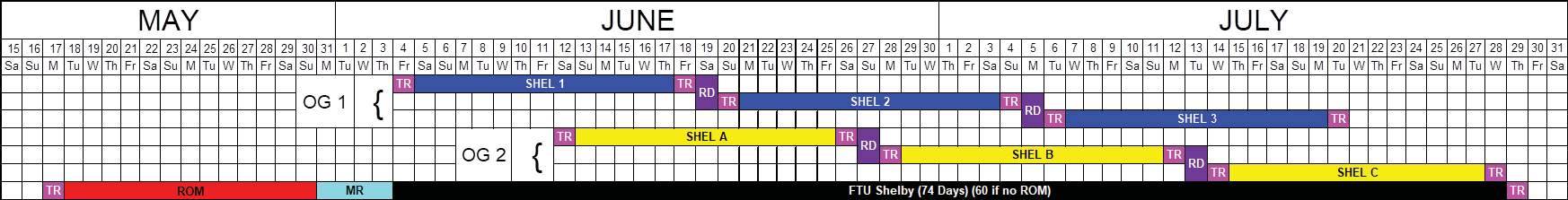 PDTsContact Capt Brock on any of the following PDT opportunities.  Note that if the application requires Detachment Commander endorsement, recommendation or approval, Capt Brock must be notified as soon as possible.Air Force Research Laboratory (AFRL) Advance Course in Engineering (ACE) Cyber Security Bootcamp- This summer internship takes place 2 Jun through 13 August. AFRL ACE is a 10-week internship, educating cyber warriors on the science of mission assurance and trains them in the art of cyberwarfare. There are 32 available positions for 2021. First consideration applications were due 7 December 2020, but if positions remain available, the deadline to apply is midnight EST 22 January 2021. Selected interns will be notified by AFRL ACE Cyber Security from January-March 2021. Cadets MUST meet the following requirements to be eligible for the AFRL ACE Cyber Security Boot Camp: 1. U.S. citizen. 2. Recommend AS300 and AS400; some exceptional AS200 candidates will be considered 3. Recommend a cumulative GPA of 3.5 or higher. 4. Be pursuing a STEM degree in Computer Science, Computer Engineering, Electrical Engineering, Mathematics or related field. 5. DoD Secret Clearance: N/AAir Force Research Laboratory (AFRL) Scholars- The AFRL SIP is an 8-12 week, paid internship offering selected interns valuable hands-on experience working with full-time AFRL scientists and engineers on cutting-edge research and technology, and are able to contribute to unique, research-based projects. Application submission window is now open. Deadline to apply is NLT 12 January 2021. Selected interns will be notified by AFRL staff. Cadets MUST meet the following requirements to be eligible for the AFRL Scholars SIP: 1. U.S. citizen. 2. AS300 or above contracted cadet. 3. Have a cumulative GPA of 3.0 or higher. 4. Pursuing a STEM degree. 5. Must pass a background check.Lawrence Livermore National Laboratory (LLNL)- LLNL will be offering a full-time, 10-12 week paid 2021 SIP for AFROTC cadets and newly commissioned Lieutenants awaiting entrance into active duty. Internships will involve working on LLNL projects, such as weapons theory, design and engineering: fusion ignition and laser technology research, advanced manufacturing and materials technologies, high-performance computing, non-proliferation and arms control, counterterrorism, biological warfare, intelligence analysis, information science, and space exploration.Projects vary and are matched to the student’s major, interests and skills, and are in support of research being performed at LLNL. Travel and internship dates are determined by LLNL upon acceptance into the program. LLNL SIP applications will be accepted beginning 1 October 2020 and positions are filled on a first-come first-served basis until LLNL funding is exhausted. Complete LLNL SIP applications by visiting the website at https://scholars.llnl.gov. Cadets MUST meet the following requirements to be eligible for the LNLL SIP: 1. U.S. citizen. 2. Meet all AFROTC program requirements. 3. Pursuing an undergraduate degree in either Engineering (Electrical, Astronautical, Aerospace, Mechanical, Computer, or Systems), Physics, Political Science, Computer Science, Biology, Chemistry or Material Science. 4. Must have the ability to apply basic skills in engineering, scientific or physics principles to solve technical problems.Air Force Institute of Technology (AFIT) Advanced Cyber Education (ACE) Internship - The Air Force Institute of Technology (AFIT) Advanced Cyber Education (ACE) program develops cadets into the next-generation of cyberspace leaders through education, problem-solving, military operations, and advanced Air Force specific academics. Formal education components cover information warfare, cryptography, network security, digital forensics, wireless security, and formal security concepts. In addition, the ACE program provides military focused discussions and Staff Rides, which incorporate the importance of lessons learned from recent cyber conflicts and historic battlefields. The program will be held at Wright-Patterson AFB, Ohio from 12 July-7 August 2021. The application window for ACE will open on 1 December 2020 and close on 15 February 2021. Selection date will be 1 March 2021 with cadets being notified shortly after. Cadets MUST meet the following requirements to be eligible for AFIT ACE:1. AS300 or above contracted cadet; AS300 have priority. However, AS400 graduating in December or later may apply as an exception to policy. NOTE: A cadet in any degree program is eligible to apply, but preference will be given to cadets majoring in computer engineering, computer science, information systems management, and other information technology related programs. Cadets seeking to be categorized as Cyberspace Operations (17D) officers may also be given preference.2. Term and Cumulative GPA of 2.7 or better.3. Must begin process with their detachment for access to For Official Use Only (FOUO) at the time of applying for the program.4. Have obtained a government ID such as a CAC by the start date of the program.Project Global Officer (GO) 2021 Summer Program - Project Global Officer (GO) is an initiative of the Defense Language and National Security Education Office (DLNSEO), administered by the Institute of International Education to promote critical language and study abroad opportunities to ROTC students. The U.S. military needs future military officers who possess the necessary critical language and cross-cultural communication skills required for effective leadership in the 21st century operational environment. Project GO Scholars study the following critical languages in domestic and overseas programs: Arabic, Chinese, Hindi, Indonesian, Japanese, Korean, Persian, Portuguese, Russian, Swahili, Turkish, and Urdu. Travel and internship dates are determined by Project GO upon acceptance into the program. 2. Project GO applications will be accepted beginning 1 October 2020. Application submission deadlines are NLT midnight EST on 13 January 2021 for Study Abroad Program and 17 February 2021 for Domestic Program. Complete Project GO applications by visiting the website at www.ROTCProjectGO.org. Cadet MUST meet the following requirements to be eligible for the Project GO SIP: 1. U.S. Citizen 2. Remain in the ROTC program for the duration of Project GO. 3. For cadets in the guard or reserves, be in an inactive, non-drilling statusSpecial Duty AssignmentsContact Capt Brock on any of the following opportunities.  Note that if the application requires Detachment Commander endorsement, recommendation or approval, Capt Brock must be notified as soon as possible.Special Tactics Officer (STO) and Combat Rescue Officer (CRO) Phase I Application - The STO and CRO career fields are seeking applications from those interested in leading Special Tactics forces. STOs and CROs require high levels of physical fitness, mental agility, professionalism, leadership, interpersonal skills, initiative, psychological stability, motivation, and technical competency. Four assessments are conducted each year. Each cycle has two phases: Phase I and Phase II. In Phase I, a panel of career field experts reviews and stratifies applications submitted by the deadline. The top applicants are then invited to attend Phase II Selection, which is a TDY to a field assessment process. The next application deadline for Phase I assessments is 16 January 2021.  Submit complete application packages to 24SOWSTTS.ASSESSMENTS.RAS@us.af.mil and courtesy copyCRO.Selection@us.af.mil. STOs and CROs require high levels of physical fitness, mental agility, professionalism, leadership, interpersonal skills, initiative, psychological stability, motivation, and technical competency. Additional eligibility criteria are listed below: • Male or females may apply • Security clearance: Secret (minimum), Top Secret-attainable • Retention: Six years (STO and CRO trainees will incur six year active duty service commitment, upon completion of training pipeline) • Volunteer for Hazardous Duty: Parachute (Static-line and Freefall), Combat Diver (SCUBA) Open and Closed Circuit • Background: Outstanding resume and no negative personal history • Medical/Physical: IFC III Flying Physical (SWIC), according to AFI 48-123 • Physical Fitness: At a minimum, candidates must satisfactorily complete the minimum scores on the PT Evaluation.Other Special Announcements/Information2d Lt Alternate Opportunities - A number of 2d Lts have recently been given other voluntary career opportunities to pursue. Please note that this only applies to certain 2d Lts who have recently commissioned, but I wanted to give you an idea of the latest state of our accessions. The Department of the Air Force is experiencing increased retention rates resulting in end strength numbers and budgets leveling off. With these changes comes a need to adjust how many personnel, both officer and enlisted, we bring into the Air Force each year. In order to reduce the number of newly commissioned lieutenants sitting on the bow wave, different options are being offered at to avoid extended wait times:1) A voluntary transfer to the Air National Guard or Air Force Reserve components 2) A voluntary transfer to the Marines3) Pursue a government civilian position Again, this only applies to recent commissionees, but this could possibly impact the upcoming selection boards and those commissioning this coming year. I will continue to keep you updated as information flows down.Cadets on Social Media – After consulting with Public Affairs and Legal, a signed consent will be requested from each cadet to be featured on our social media, website, and other publicity in relation to AFROTC. Names and other restrictions previously implemented will be lifted. If any cadets decline to consent, efforts will be taken to not include those cadets on our social media. Expect a mass WINGS counseling note on this in early January 2021.Scholarship Opportunities - We have updated our website to include scholarship and other financial assistance opportunities. If interested or you know someone interested in joining Det 010,  link  to  Det 010 scholarship information is  at   https://afrotc.ua.edu/scholarships.html. Fall 2020 Cadet Awards – Awards, to include Academic Honors and Fitness Awards, will be announced and presented during LLAB in early Spring 2021. Office Hours and Cadre Availability - Due to the upcoming holidays and cadre catching up on leave, office will either be minimally manned or cadre may be teleworking this winter break. However, cadre will still be accessible by phone or email, so don’t hesitate to reach out as needed.COVID-19  Guidelines - Our COVID-19 prevention measures from Fall 2020 will still apply this Spring 2021.  We will follow all regulations  outlined by UA, so stay up to date  on  any return requirements,  https://healthinfo.ua.edu/spring2021/. If you found this update valuable, please let me know. In addition, I could use some feedback and assistance in putting this together on a regular basis, so if you’d like to directly impact the communication flow within the Det send me an email!Finally, the Holm Center Chaplain team put together this great handout in time for the holidays and the struggles and challenges many may be encountering this past year.  Per Chaplain Smith, “HOPE is a valuable commodity right now.  COVID is rampant; schools have gone virtual; for some, life can seem fairly hopeless.  This month’s newsletter from the Holm Center Chaplain focuses on HOPE—what it is, how to practice it, and where to find it.  I hope you and yours will remain in HOPE this holiday season!”A blessed Christmas and holiday season to you all, and I look forward to seeing you in the Spring.  Aim High and Roll Tide!//Signed//mma/18Dec20//MYLA M. ABEJUELA, Lt Col, USAFCommander, AFROTC Detachment 010	BoardAS300s:Nom/DeadlineBoard DatePurposeo	13S / Primary Rated15 Jan/1 Feb 2115-19 Feb 21Select FY22 13S (USSF) / Rated PositionsNon-Rated LineAS200s:*TBD/1 Mar 218-22 Mar 21Select Non-Rated Line for FY22 (AFPC)o	PSP Board22 Feb/26 Feb 2115 Mar 21Select for Professional Officer CourseBoardGBR Info SessionNom/DeadlineN/ABoard Date21 Dec 20PurposeQ&A with current Gold Bar Recruiterso	GBR FY21-2219 Jan 2125-29 Jan 21Selection board for 40 GBRs